Внимание, пожарная тревога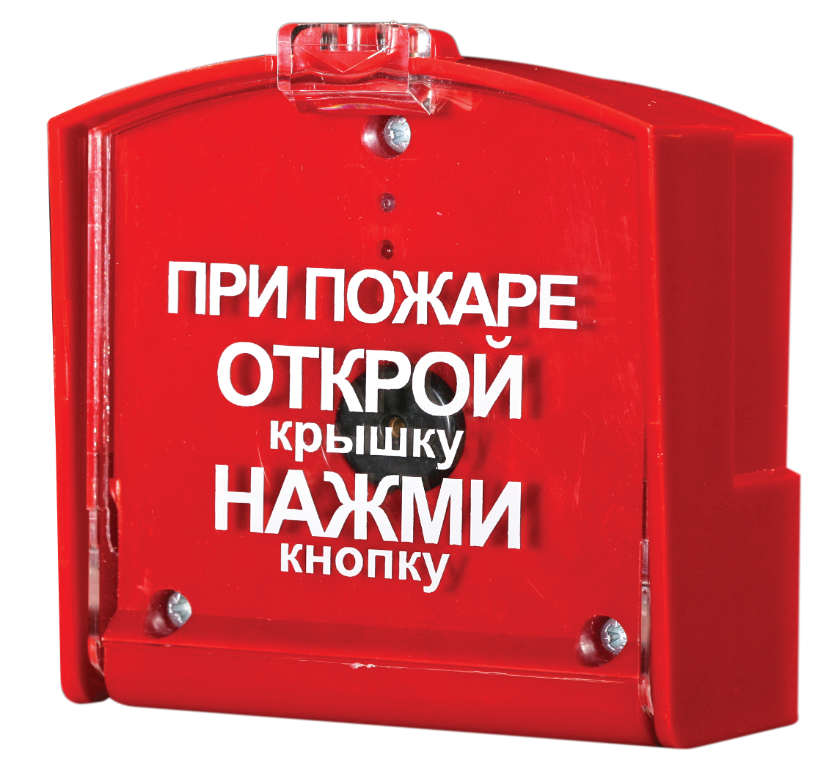      Услышав сигнал «ВНИМАНИЕ: ПОЖАРНАЯ ТРЕВОГА» на объекте с массовым пребыванием людей (торговые центры и иные объекты), посетителям во избежание наступления негативного воздействия опасных факторов и обстоятельств на жизнь и здоровье, необходимо предпринять ряд мер. Как правило, поддаваясь панике, далеко не каждый действует правильно. Одни начинают искать близких, не задумываясь, что они уже могли эвакуироваться. Другие приступают к неоправданному спасению имущества. Третьи, рискуя жизнью, пытаются тушить пламя самостоятельно.      Напоминаем необходимые меры безопасности при посещении мест с массовым пребыванием людей и порядок действий при пожаре: - Зайдя в здание, ознакомьтесь с планом эвакуации. - Находясь внутри, запоминайте расположение эвакуационных выходов. Они обычно обозначаются отдельными надписями или характерными знаками зеленого цвета: бегущий человек, стрелка и др.  - При срабатывании сигнализации и систем оповещения людей: - Сохраняйте спокойствие, главное покинуть здание. - Избегайте подъема на вышележащие этажи, двигайтесь к ближайшему эвакуационному выходу. - Пользуйтесь только лестничными маршами, исключите использование лифтов, эскалаторов. - Следите за детьми. При обнаружении признаков пожара:        Незамедлительно сообщите по ☎ 101 или 112 (назовите адрес, место возникновения пожара, а также свою фамилию).       Примите посильные меры по эвакуации людей, имущества и тушению пожара. Берегите себя и своих близких!Инструктор противопожарной профилактики ОГБУ «ПСС Иркутской области»Е.Г. Степанюк